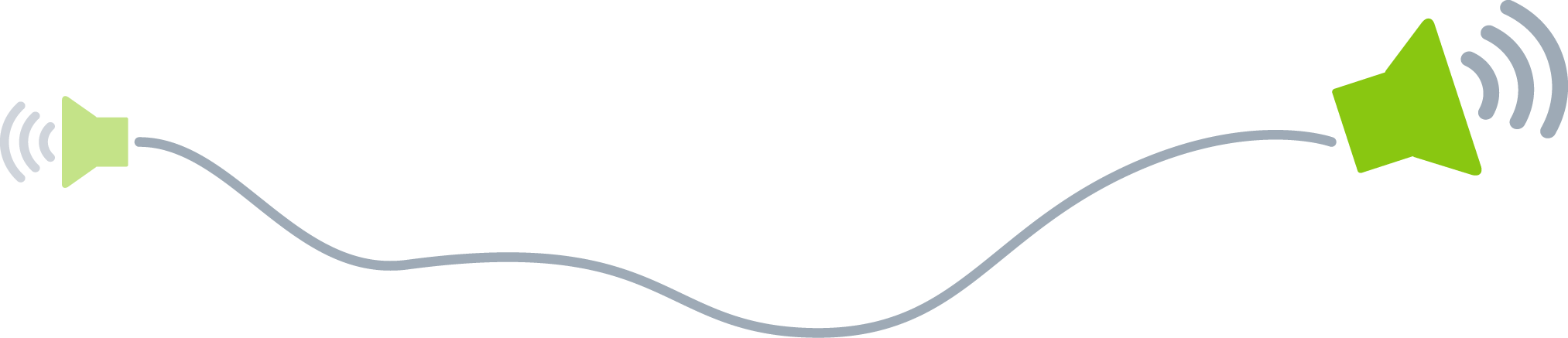 Memo[Siap untuk menulis? Cukup pilih sebuah baris atau paragraf teks, lalu mulailah mengetik untuk menggantinya dengan teks Anda sendiri. Untuk hasil terbaik, jangan sertakan spasi di sebelah kanan karakter dalam pilihan Anda.][Perlu menambahkan lebih banyak teks? Menyesuaikan pemformatan dalam memo ini sangatlah mudah! Pada tab Beranda, lihat galeri Gaya untuk mendapatkan semua pemformatan teks yang Anda lihat di sini.]Dari:[Nama Pengirim]Kepada:[Nama Penerima]